МДОУ «Детский сад № 241»               Консультация для родителей           Как учить стихи с ребенком 3-4 лет 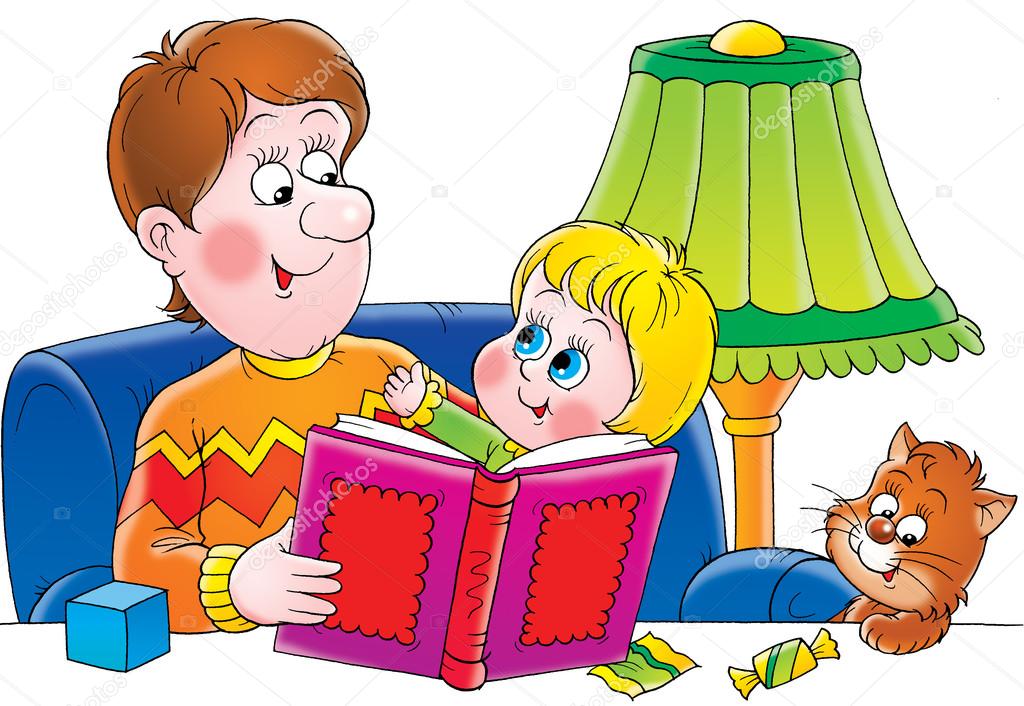                                                                 Подготовила:                                                                 Воспитатель Маслова Е.Ю.Как же приятно, когда ваш ребенок с радостью учит стишки, а потом демонстрирует стихи перед своей семьей. Но, к сожалению, такое не всегда бывает, и не все дети охотно учат детские стишки. Так что же делать в случае, если, к примеру, в садике было задано выучить стихотворение обязательно, а ребенок ни за что не соглашается на изучение стишков?  Чтобы не выучивать стишки, ребенок может отказываться под всевозможными предлогами: «Я не хочу», «Я не смогу», или попросту без пояснений уйти заниматься своими личными делишками. При этом причина нежелания обычно одна: чересчур большущий объем новой информации, которую надо запомнить. Мозг ребенка просто-напросто пытается защититься от такой информационной перегрузки.  Маленькие уловки на выучивание стишков  В случае, если ребенок не желает учить стишки, помогают несколько маленьких уловок. Во-первых, если ваш ребенок сопротивляется, надо успокоить ребенка: «Хорошо, учить стихотворение мы не будем. Давай лучше я буду рассказывать, а ты повторяй за мной». Тут есть одна очень важная рекомендация. Не следует учить с ребенком больше двух строчек в один день. В этом случае ребенку будет легко за вами повторять, и он не будет чувствовать информационного стресса.  Позже выяснить, есть ли в стишках фразы или слова, которые неясны ребенку. Выяснять это можете просто: при повторении ребенок будет или путать неясное слово, или вовсе откажется повторять строчку, где имеется малопонятная для него фраза. Таким образом, надо объяснить ребенку, что значит это слово или фраза, и привести чуть больше примеров, где и как еще можно использовать это слово (фразу).  Когда все малопонятные слова пояснены, начинается сам процесс заучивания стишков. Вначале повторяется первая строчка стихотворения. И до того, пока малыш не начнет рассказывать эту строчку без запинки, не стоит приступать ко второй. Когда одна строчка стишка запомнилась, можно начинать учить вторую строчку. Когда и вторая строчка повторяется легко и без запинки, соединяем две строчки. И теперь рассказываем незамедлительно две строчки, опять же до того, пока ребенок не начнет сам рассказывать эти две строчки. Далее можно приступать к третьей и так далее. Таким способов, малозаметно для себя, ребенок сможет выучить весь стишок.  В случае, если и вышеперечисленный способ не помогает ребенку выучивать стишки, то придется воспользоваться другим путем: надо взять младенцев так же, как и нас берет реклама — бесконечным повторением. Начинайте читать стишки в присутствии ребенка сами для себя. Для начала повторите его полностью три раза, а после этого начинайте безгранично бубнить по одной-две строчки. Что самое важное, чтобы вам самим нравилось читать стишки. Читайте с выражением, передавая интонациями настроение стишка.  Повторение здесь очень важно, потому что заставляет пересматривать выученное и углублять с каждым разом впечатление. Такие частые повторения служат также и для сглаживания строчек, так как каждая строчка скрепляется с предыдущей, и последующей, а все вместе кажется выученным сразу. Пользуясь этим методом, можно легко развить память ребенка, и он сможет запоминать сразу несколько строчек.   Несколько советов Чтобы ребенку учить стихи было без затруднений и приятно, надо с рождения приучать его к ритмически организованной информации. Тут помогут стишки, загадки, потешки, скороговорки. Если с рождения мать младенца периодически рассказывает всяческие стишки и потешки, они сами по себе запоминаются, и память ребенка развивается естественным путем. К тому же, если ребенку все время читают стихи, ему это становится привычным и понятным. Поэтому заставлять учить рифмы такого ребенка ни в коем случае не надо, он сам с удовольствием будет их повторять.  Чтобы стихотворение училось легко, отдайтесь его ритму. Делайте с ребенком движения под ритм стихотворения. Тут подойдут шаги, плавные движения руками, качание туловищем и так далее.  Для заучивания стихотворения можно использовать мячик: Вы говорите строчку и бросаете мячик крохе. Он повторяет строчку и бросает мяч вам назад. Вы говорите другую строчку и снова бросаете мяч и так далее. Когда малыш познакомится со стихотворением поближе, можно бросать мяч на каждое слово. В этом случае ребенок не повторяет за вами слова, а каждый из вас говорит следующее слово в тот момент, когда мяч оказывается у него в руках.  Можно нарисовать стихотворение вместе с ребенком. Это может быть какая-либо картинка, а может быть целая серия небольших зарисовок, которые собираются в книжку.  Чтобы для ребенка рифма была привычна и легка для заучивания, следует в быту почаще применять рифмованные словечки, к примеру: «ах, какое блюдо, понравится даже верблюду», «Антошка-Антошка, пойдем копать картошку», и т. д. Такие рифмы придумываются без труда, и взрослые могут все время их использовать в общении с ребенком. 